GRAAD 10           KORTVERHAAL    AFRIKAANS EERSTE ADDIONELE TAALINK EN ANDER VERHALE’n Pa vir Saterdag                                                                          Christo DavidsGRAAD 10           KORTVERHAAL    AFRIKAANS EERSTE ADDIONELE TAALINK EN ANDER VERHALE’n Pa vir Saterdag                                                                          Christo DavidsGRAAD 10           KORTVERHAAL    AFRIKAANS EERSTE ADDIONELE TAALINK EN ANDER VERHALE’n Pa vir Saterdag                                                                          Christo DavidsGRAAD 10           KORTVERHAAL    AFRIKAANS EERSTE ADDIONELE TAALINK EN ANDER VERHALE’n Pa vir Saterdag                                                                          Christo DavidsLiterêre Aspekte:Literêre Aspekte:Literêre Aspekte:Literêre Aspekte:Tipe verhaal: KarakteruitbeeldendTino word sonder ’n pa groot.Dit lei tot groot leemte in sy lewe en hy is skaam voor sy maats. Die pa-en-seun-wedstryd lei tot tot groot spanning by hom.Hy leer dat hy die situasie nie met leuens kan verander nie.Hy besluit om eerlik te wees en word wys (wise) oor watter tipe pa hy eendag vir sy seun (laatjie) wil wees.Tipe verhaal: KarakteruitbeeldendTino word sonder ’n pa groot.Dit lei tot groot leemte in sy lewe en hy is skaam voor sy maats. Die pa-en-seun-wedstryd lei tot tot groot spanning by hom.Hy leer dat hy die situasie nie met leuens kan verander nie.Hy besluit om eerlik te wees en word wys (wise) oor watter tipe pa hy eendag vir sy seun (laatjie) wil wees.Tipe verhaal: KarakteruitbeeldendTino word sonder ’n pa groot.Dit lei tot groot leemte in sy lewe en hy is skaam voor sy maats. Die pa-en-seun-wedstryd lei tot tot groot spanning by hom.Hy leer dat hy die situasie nie met leuens kan verander nie.Hy besluit om eerlik te wees en word wys (wise) oor watter tipe pa hy eendag vir sy seun (laatjie) wil wees.Tipe verhaal: KarakteruitbeeldendTino word sonder ’n pa groot.Dit lei tot groot leemte in sy lewe en hy is skaam voor sy maats. Die pa-en-seun-wedstryd lei tot tot groot spanning by hom.Hy leer dat hy die situasie nie met leuens kan verander nie.Hy besluit om eerlik te wees en word wys (wise) oor watter tipe pa hy eendag vir sy seun (laatjie) wil wees.Titel: ’n Pa vir Saterdag:  Dui op ’n behoefte (need). Tino benodig dringend ’n pa vir Satedag.Titel: ’n Pa vir Saterdag:  Dui op ’n behoefte (need). Tino benodig dringend ’n pa vir Satedag.Titel: ’n Pa vir Saterdag:  Dui op ’n behoefte (need). Tino benodig dringend ’n pa vir Satedag.Titel: ’n Pa vir Saterdag:  Dui op ’n behoefte (need). Tino benodig dringend ’n pa vir Satedag.Tipe verhaal: KarakteruitbeeldendTipe verhaal: KarakteruitbeeldendTipe verhaal: KarakteruitbeeldendTipe verhaal: KarakteruitbeeldendDENOTATIEF-Letterlik: Tino se behoefte aan ’n pa vir saterdag vir die pa-seun –Wedstryd.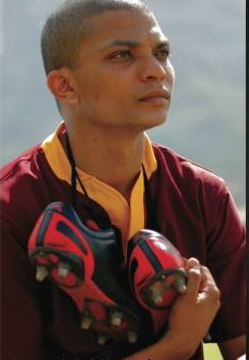 DENOTATIEF-Letterlik: Tino se behoefte aan ’n pa vir saterdag vir die pa-seun –Wedstryd.DENOTATIEF-Letterlik: Tino se behoefte aan ’n pa vir saterdag vir die pa-seun –Wedstryd.DENOTATIEF-Letterlik: Tino se behoefte aan ’n pa vir saterdag vir die pa-seun –Wedstryd.KONNOTATIEF-Figuurlik: Vir Tino is dit ’n lewenslange behoefte aan sy pa. 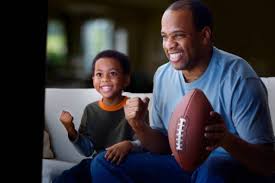 KONNOTATIEF-Figuurlik: Vir Tino is dit ’n lewenslange behoefte aan sy pa. KONNOTATIEF-Figuurlik: Vir Tino is dit ’n lewenslange behoefte aan sy pa. KONNOTATIEF-Figuurlik: Vir Tino is dit ’n lewenslange behoefte aan sy pa. VERTELLER:Beperkte derdepersoonsverteller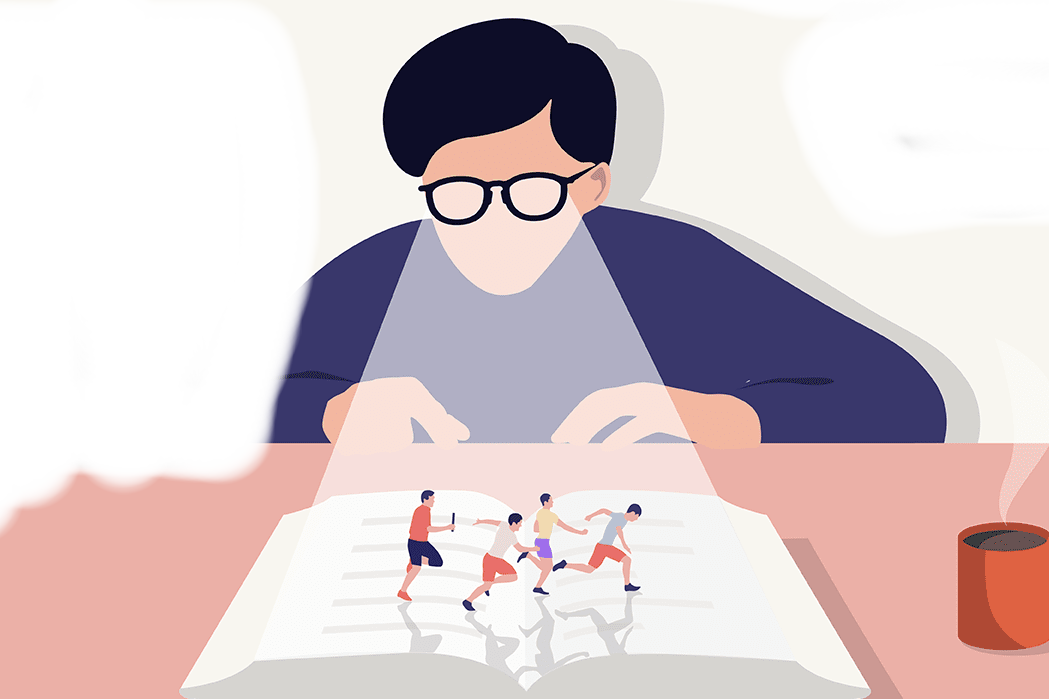 Die vertelling word uit die oogpunt van Tino vertel.Ons weet hoe Tino voel en waaroor hy dinkBeperk: Ons weet nie hoe die ander karakters voel en waaroor hulle dink nie.VERTELLER:Beperkte derdepersoonsvertellerDie vertelling word uit die oogpunt van Tino vertel.Ons weet hoe Tino voel en waaroor hy dinkBeperk: Ons weet nie hoe die ander karakters voel en waaroor hulle dink nie.VERTELLER:Beperkte derdepersoonsvertellerDie vertelling word uit die oogpunt van Tino vertel.Ons weet hoe Tino voel en waaroor hy dinkBeperk: Ons weet nie hoe die ander karakters voel en waaroor hulle dink nie.VERTELLER:Beperkte derdepersoonsvertellerDie vertelling word uit die oogpunt van Tino vertel.Ons weet hoe Tino voel en waaroor hy dinkBeperk: Ons weet nie hoe die ander karakters voel en waaroor hulle dink nie.PROTAGONIS: Ervaar innerlike konflik-afwesigheid oor sy pa.Sy drome dui aan dat hy sy hele lewe lank na sy pa soek.PROTAGONIS: Ervaar innerlike konflik-afwesigheid oor sy pa.Sy drome dui aan dat hy sy hele lewe lank na sy pa soek.PROTAGONIS: Ervaar innerlike konflik-afwesigheid oor sy pa.Sy drome dui aan dat hy sy hele lewe lank na sy pa soek.PROTAGONIS: Ervaar innerlike konflik-afwesigheid oor sy pa.Sy drome dui aan dat hy sy hele lewe lank na sy pa soek.ANTOGANIS Martin-probeer heeltyd vir Tino in ’n hoek vaskeer.Hy word met ’n spinnekop vergelyk.Martin tree leedvermakerig (gloat) teenoor Tino op bv. Sy opmerking (comment) dat hy en sy pa die Bokke se wedstryd by oom Sias gaan kyk het. Impliseer dat Tino en sy pa nie die eintlike wedstryd gaan kyk het nie.(gloat to look at or think about with great, often smug satisfaction)The opposing team gloated over our bad luck.ANTOGANIS Martin-probeer heeltyd vir Tino in ’n hoek vaskeer.Hy word met ’n spinnekop vergelyk.Martin tree leedvermakerig (gloat) teenoor Tino op bv. Sy opmerking (comment) dat hy en sy pa die Bokke se wedstryd by oom Sias gaan kyk het. Impliseer dat Tino en sy pa nie die eintlike wedstryd gaan kyk het nie.(gloat to look at or think about with great, often smug satisfaction)The opposing team gloated over our bad luck.ANTOGANIS Martin-probeer heeltyd vir Tino in ’n hoek vaskeer.Hy word met ’n spinnekop vergelyk.Martin tree leedvermakerig (gloat) teenoor Tino op bv. Sy opmerking (comment) dat hy en sy pa die Bokke se wedstryd by oom Sias gaan kyk het. Impliseer dat Tino en sy pa nie die eintlike wedstryd gaan kyk het nie.(gloat to look at or think about with great, often smug satisfaction)The opposing team gloated over our bad luck.ANTOGANIS Martin-probeer heeltyd vir Tino in ’n hoek vaskeer.Hy word met ’n spinnekop vergelyk.Martin tree leedvermakerig (gloat) teenoor Tino op bv. Sy opmerking (comment) dat hy en sy pa die Bokke se wedstryd by oom Sias gaan kyk het. Impliseer dat Tino en sy pa nie die eintlike wedstryd gaan kyk het nie.(gloat to look at or think about with great, often smug satisfaction)The opposing team gloated over our bad luck.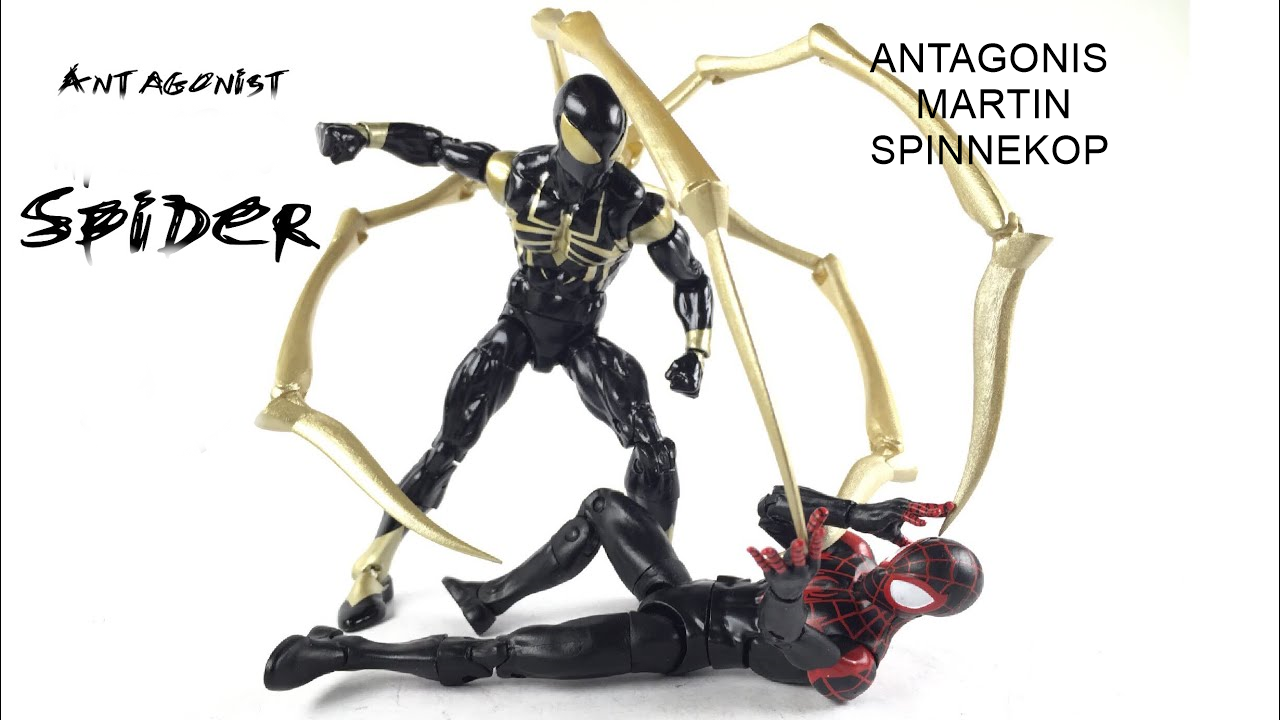 SPANNING: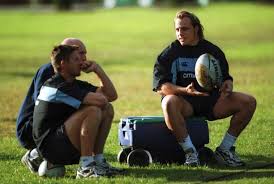 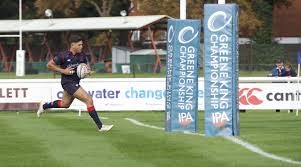 Spanning word opgebou deur Tino se afwesige pa. Hy dagdroom van ’n pa wat trots is op sy spel.Sy leuens dra verder by tot spanning.Hoe meer hy lieg hoe vaster spin hy homself in ’n web wat Martin vir hom span.Tino neem later ’n leer en klim op die dak. ’n mens wonder of hy gaan selfmoordpleeg.Ons hoop op ’n wonderwerk dat hy dalk sy pa in die verte gaan sien aankom.Die spanning bou op tot die KLIMAKS- die pa-en -eun rugbywedstrydTino besluit om almal die waarheid te vertel en die besluit verlig sy spanning en hy voel hoe die spinnekopdrade (leuens) om sy bors stadig maar seker skiet gee.SPANNING:Spanning word opgebou deur Tino se afwesige pa. Hy dagdroom van ’n pa wat trots is op sy spel.Sy leuens dra verder by tot spanning.Hoe meer hy lieg hoe vaster spin hy homself in ’n web wat Martin vir hom span.Tino neem later ’n leer en klim op die dak. ’n mens wonder of hy gaan selfmoordpleeg.Ons hoop op ’n wonderwerk dat hy dalk sy pa in die verte gaan sien aankom.Die spanning bou op tot die KLIMAKS- die pa-en -eun rugbywedstrydTino besluit om almal die waarheid te vertel en die besluit verlig sy spanning en hy voel hoe die spinnekopdrade (leuens) om sy bors stadig maar seker skiet gee.SPANNING:Spanning word opgebou deur Tino se afwesige pa. Hy dagdroom van ’n pa wat trots is op sy spel.Sy leuens dra verder by tot spanning.Hoe meer hy lieg hoe vaster spin hy homself in ’n web wat Martin vir hom span.Tino neem later ’n leer en klim op die dak. ’n mens wonder of hy gaan selfmoordpleeg.Ons hoop op ’n wonderwerk dat hy dalk sy pa in die verte gaan sien aankom.Die spanning bou op tot die KLIMAKS- die pa-en -eun rugbywedstrydTino besluit om almal die waarheid te vertel en die besluit verlig sy spanning en hy voel hoe die spinnekopdrade (leuens) om sy bors stadig maar seker skiet gee.SPANNING:Spanning word opgebou deur Tino se afwesige pa. Hy dagdroom van ’n pa wat trots is op sy spel.Sy leuens dra verder by tot spanning.Hoe meer hy lieg hoe vaster spin hy homself in ’n web wat Martin vir hom span.Tino neem later ’n leer en klim op die dak. ’n mens wonder of hy gaan selfmoordpleeg.Ons hoop op ’n wonderwerk dat hy dalk sy pa in die verte gaan sien aankom.Die spanning bou op tot die KLIMAKS- die pa-en -eun rugbywedstrydTino besluit om almal die waarheid te vertel en die besluit verlig sy spanning en hy voel hoe die spinnekopdrade (leuens) om sy bors stadig maar seker skiet gee.METONIMIA/SINEKDOGEE/PERSONIFIKASIE: Stylfiguur: “Die stem draf onder die pawiljoen in en verdwyn.” Net ’n deel van die geheel word genoem.Bevat ook personifikasie: Stem wat draf.METONIMIA/SINEKDOGEE/PERSONIFIKASIE: Stylfiguur: “Die stem draf onder die pawiljoen in en verdwyn.” Net ’n deel van die geheel word genoem.Bevat ook personifikasie: Stem wat draf.METONIMIA/SINEKDOGEE/PERSONIFIKASIE: Stylfiguur: “Die stem draf onder die pawiljoen in en verdwyn.” Net ’n deel van die geheel word genoem.Bevat ook personifikasie: Stem wat draf.METONIMIA/SINEKDOGEE/PERSONIFIKASIE: Stylfiguur: “Die stem draf onder die pawiljoen in en verdwyn.” Net ’n deel van die geheel word genoem.Bevat ook personifikasie: Stem wat draf.TAALGEBRUIK:JEROME: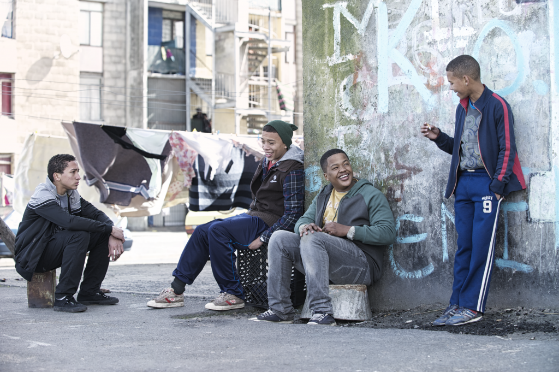 Jerome maak gebruik van baie informele Afrikaans (bevat Engelse woorde).Dit is deel van mileu waarin hy homself bevind.Hy assosieer met leeglêers en kan dalk ook deurmekaar wees met bende-aktiwiteite.TINO:Tino gebruik die ongewone meervoud vir “pa”, naamlik “paens”.Dit is streektaal en kan daarop dui dat Tino van die platteland af kom.TAALGEBRUIK:JEROME:Jerome maak gebruik van baie informele Afrikaans (bevat Engelse woorde).Dit is deel van mileu waarin hy homself bevind.Hy assosieer met leeglêers en kan dalk ook deurmekaar wees met bende-aktiwiteite.TINO:Tino gebruik die ongewone meervoud vir “pa”, naamlik “paens”.Dit is streektaal en kan daarop dui dat Tino van die platteland af kom.TAALGEBRUIK:JEROME:Jerome maak gebruik van baie informele Afrikaans (bevat Engelse woorde).Dit is deel van mileu waarin hy homself bevind.Hy assosieer met leeglêers en kan dalk ook deurmekaar wees met bende-aktiwiteite.TINO:Tino gebruik die ongewone meervoud vir “pa”, naamlik “paens”.Dit is streektaal en kan daarop dui dat Tino van die platteland af kom.TAALGEBRUIK:JEROME:Jerome maak gebruik van baie informele Afrikaans (bevat Engelse woorde).Dit is deel van mileu waarin hy homself bevind.Hy assosieer met leeglêers en kan dalk ook deurmekaar wees met bende-aktiwiteite.TINO:Tino gebruik die ongewone meervoud vir “pa”, naamlik “paens”.Dit is streektaal en kan daarop dui dat Tino van die platteland af kom.VRAE: LITERêRE ASPEKTE:VRAE: LITERêRE ASPEKTE:VRAE: LITERêRE ASPEKTE:VRAE: LITERêRE ASPEKTE:EKSPOSISIE:EKSPOSISIE:EKSPOSISIE:EKSPOSISIE:1Watter tipe verteller kry ons in hierdie verhaal?Watter tipe verteller kry ons in hierdie verhaal?Watter tipe verteller kry ons in hierdie verhaal?2Waarom is hierdie tipe verteller “beperk”?Waarom is hierdie tipe verteller “beperk”?Waarom is hierdie tipe verteller “beperk”?3Beskryf watter effek Martin as antagonis op Tino het?Beskryf watter effek Martin as antagonis op Tino het?Beskryf watter effek Martin as antagonis op Tino het?4Waarna smag (long) Tino?Waarna smag (long) Tino?Waarna smag (long) Tino?5Waarom is die eerste gedeelte (eksposisie) in kursief?Waarom is die eerste gedeelte (eksposisie) in kursief?Waarom is die eerste gedeelte (eksposisie) in kursief?6Waaroor droom Tino?Waaroor droom Tino?Waaroor droom Tino?7Met watter bekende rugbyveld vergelyk Tino die veld in sy dagdroom?Met watter bekende rugbyveld vergelyk Tino die veld in sy dagdroom?Met watter bekende rugbyveld vergelyk Tino die veld in sy dagdroom?8Hoeveel punte het Tino vir sy span in sy dagdroom aangeteken?Hoeveel punte het Tino vir sy span in sy dagdroom aangeteken?Hoeveel punte het Tino vir sy span in sy dagdroom aangeteken?9Wat doen Tino se spanmaats in sy dagdroom wat bewys dat hul trots op hom is?Wat doen Tino se spanmaats in sy dagdroom wat bewys dat hul trots op hom is?Wat doen Tino se spanmaats in sy dagdroom wat bewys dat hul trots op hom is?AANLOOPAANLOOPAANLOOPAANLOOP10Wie se stem ruk hom uit sy dafdroom?Wie se stem ruk hom uit sy dafdroom?Wie se stem ruk hom uit sy dafdroom?11Watter stylfiguur kry ons in die volgende sin: Die stem draf onder die pawiljoen in en verdwyn. Watter stylfiguur kry ons in die volgende sin: Die stem draf onder die pawiljoen in en verdwyn. Watter stylfiguur kry ons in die volgende sin: Die stem draf onder die pawiljoen in en verdwyn. 12Hoe weet ons dat Tino nie daardie dag in die wedstryd gespeel het nie?Hoe weet ons dat Tino nie daardie dag in die wedstryd gespeel het nie?Hoe weet ons dat Tino nie daardie dag in die wedstryd gespeel het nie?13Watter beeldspraak kom in die volgende reël voor: “Hy verbeel hom hy kan hoor hoe die gras weer asemhaal na dié wedstryd.”Watter beeldspraak kom in die volgende reël voor: “Hy verbeel hom hy kan hoor hoe die gras weer asemhaal na dié wedstryd.”Watter beeldspraak kom in die volgende reël voor: “Hy verbeel hom hy kan hoor hoe die gras weer asemhaal na dié wedstryd.”14Wat was Tino se span se naam?Wat was Tino se span se naam?Wat was Tino se span se naam?15Wat is die Afrikaanse woord vir “coach”Wat is die Afrikaanse woord vir “coach”Wat is die Afrikaanse woord vir “coach”16Beskryf Martin se stemtoon wanneer hy die volgende sê: Ten minste het hy darem ’n paar meter gehardloop vir die dag, al was dit sonder die bal.”Beskryf Martin se stemtoon wanneer hy die volgende sê: Ten minste het hy darem ’n paar meter gehardloop vir die dag, al was dit sonder die bal.”Beskryf Martin se stemtoon wanneer hy die volgende sê: Ten minste het hy darem ’n paar meter gehardloop vir die dag, al was dit sonder die bal.”17Watter effek het Martin se woorde op die res van die span wat tot Tino se verleentheid lei?Watter effek het Martin se woorde op die res van die span wat tot Tino se verleentheid lei?Watter effek het Martin se woorde op die res van die span wat tot Tino se verleentheid lei?18Watter aankondiging maak die afrigter?Watter aankondiging maak die afrigter?Watter aankondiging maak die afrigter?19Wat sal na die wedstryd plaasvind?Wat sal na die wedstryd plaasvind?Wat sal na die wedstryd plaasvind?20Watter beeldspraak kry ons in die volgende reël: : Die span bondel soos ’n klomp sardientjies by die deur uit.”Watter beeldspraak kry ons in die volgende reël: : Die span bondel soos ’n klomp sardientjies by die deur uit.”Watter beeldspraak kry ons in die volgende reël: : Die span bondel soos ’n klomp sardientjies by die deur uit.”21In watter dilemma bevind Tino homself?In watter dilemma bevind Tino homself?In watter dilemma bevind Tino homself?22Watter emosie het hy ervaar toe hy hieraan dink?Watter emosie het hy ervaar toe hy hieraan dink?Watter emosie het hy ervaar toe hy hieraan dink?23Wat was Tino se eerste leuen na die wedstryd?Wat was Tino se eerste leuen na die wedstryd?Wat was Tino se eerste leuen na die wedstryd?24Watter belofte maak sy afrigter aan hom as hy homself daardie week by die oefening bewys?Watter belofte maak sy afrigter aan hom as hy homself daardie week by die oefening bewys?Watter belofte maak sy afrigter aan hom as hy homself daardie week by die oefening bewys?25Het Tino ooit sy pa ontmoet? Ja of Nee. Gee ’n rede vir jou antwoord.Het Tino ooit sy pa ontmoet? Ja of Nee. Gee ’n rede vir jou antwoord.Het Tino ooit sy pa ontmoet? Ja of Nee. Gee ’n rede vir jou antwoord.26Hoe voel sy ma wanner sy na haar troufoto kyk? Hoe voel sy ma wanner sy na haar troufoto kyk? Hoe voel sy ma wanner sy na haar troufoto kyk? 27Waaroor vra hy nie meer oor sy pa nie?Waaroor vra hy nie meer oor sy pa nie?Waaroor vra hy nie meer oor sy pa nie?28Is Tino se pa dood? Ja of Nee. Gee ’n rede vir jou antwoord.Is Tino se pa dood? Ja of Nee. Gee ’n rede vir jou antwoord.Is Tino se pa dood? Ja of Nee. Gee ’n rede vir jou antwoord.29Wat het Tino gedoen om voor te gee dat hy daardie dag rugby gespeel het? Noem TWEE dinge.Wat het Tino gedoen om voor te gee dat hy daardie dag rugby gespeel het? Noem TWEE dinge.Wat het Tino gedoen om voor te gee dat hy daardie dag rugby gespeel het? Noem TWEE dinge.30Wat omtent Jerome impliseer dat hy besig is met onwettige dade.Wat omtent Jerome impliseer dat hy besig is met onwettige dade.Wat omtent Jerome impliseer dat hy besig is met onwettige dade.31Watter advies het hy aan Tino gegee.Watter advies het hy aan Tino gegee.Watter advies het hy aan Tino gegee.32Watter leuen vertel Tino aan Jerome rakend die wedstryd?Watter leuen vertel Tino aan Jerome rakend die wedstryd?Watter leuen vertel Tino aan Jerome rakend die wedstryd?33Hoe het Jerome vir Tino beloon omdat hy “daardie dag so goed gespeel het”?Hoe het Jerome vir Tino beloon omdat hy “daardie dag so goed gespeel het”?Hoe het Jerome vir Tino beloon omdat hy “daardie dag so goed gespeel het”?34Watter ander leuen vertel hy aan Jerome-hulle?Watter ander leuen vertel hy aan Jerome-hulle?Watter ander leuen vertel hy aan Jerome-hulle?35Watter beeldspraak kom in die volgende reël voor, “Sy stem hardloop deur die vertrekke in die huis.”Watter beeldspraak kom in die volgende reël voor, “Sy stem hardloop deur die vertrekke in die huis.”Watter beeldspraak kom in die volgende reël voor, “Sy stem hardloop deur die vertrekke in die huis.”36Watter werk doen sy ma?Watter werk doen sy ma?Watter werk doen sy ma?37Watter effek het Tino se ma se beroep op hom? Noem DRIE dinge.Watter effek het Tino se ma se beroep op hom? Noem DRIE dinge.Watter effek het Tino se ma se beroep op hom? Noem DRIE dinge.38Wie was eintlik speler van die jaar?Wie was eintlik speler van die jaar?Wie was eintlik speler van die jaar?39Hoe weet ons dat Martin na sy pa aard?Hoe weet ons dat Martin na sy pa aard?Hoe weet ons dat Martin na sy pa aard?40Hoe beledig Martin openlik vir Tino?Hoe beledig Martin openlik vir Tino?Hoe beledig Martin openlik vir Tino?41Watter leuen vertel Tino om oor sy verleentheid te kom>Watter leuen vertel Tino om oor sy verleentheid te kom>Watter leuen vertel Tino om oor sy verleentheid te kom>42Watter sarkastiese opmerking het Meneer Adonis aan Martin gemaak?Watter sarkastiese opmerking het Meneer Adonis aan Martin gemaak?Watter sarkastiese opmerking het Meneer Adonis aan Martin gemaak?43Tino konfronteer sy ma en wil weet waarom hy ooit sy pa gaan sien? Waarom laat vaar hy hierdie konfrontasie?Tino konfronteer sy ma en wil weet waarom hy ooit sy pa gaan sien? Waarom laat vaar hy hierdie konfrontasie?Tino konfronteer sy ma en wil weet waarom hy ooit sy pa gaan sien? Waarom laat vaar hy hierdie konfrontasie?44Waarom vergelyk Tino vir Martin met ’n spinnekop?Waarom vergelyk Tino vir Martin met ’n spinnekop?Waarom vergelyk Tino vir Martin met ’n spinnekop?45Waarom, dink jy het Tino gesê dat sy pa vir WP gespeel het?Waarom, dink jy het Tino gesê dat sy pa vir WP gespeel het?Waarom, dink jy het Tino gesê dat sy pa vir WP gespeel het?46Waarom probeer Tino die res van die dag vir Martin vermy?Waarom probeer Tino die res van die dag vir Martin vermy?Waarom probeer Tino die res van die dag vir Martin vermy?47Watter voorstel het Tino daardie Woensdag aan Jerome gemaak?Watter voorstel het Tino daardie Woensdag aan Jerome gemaak?Watter voorstel het Tino daardie Woensdag aan Jerome gemaak?48Het Jerome positief op Tino se voorstel reageer? Ja of Nee. Gee ’n rede vir jou antwoord.Het Jerome positief op Tino se voorstel reageer? Ja of Nee. Gee ’n rede vir jou antwoord.Het Jerome positief op Tino se voorstel reageer? Ja of Nee. Gee ’n rede vir jou antwoord.49Waarom kon Jerome nie voorgee om Tino se pa te wees nie.Waarom kon Jerome nie voorgee om Tino se pa te wees nie.Waarom kon Jerome nie voorgee om Tino se pa te wees nie.50Noem 3 fiete oor die leuen wat Tino aan Martin vertel oor waarom sy pa ’n afwesige pa is.Noem 3 fiete oor die leuen wat Tino aan Martin vertel oor waarom sy pa ’n afwesige pa is.Noem 3 fiete oor die leuen wat Tino aan Martin vertel oor waarom sy pa ’n afwesige pa is.51Waarom. Volgens Tino, sou sy pa daardie Saterdag by die wedstryd kon wees?Waarom. Volgens Tino, sou sy pa daardie Saterdag by die wedstryd kon wees?Waarom. Volgens Tino, sou sy pa daardie Saterdag by die wedstryd kon wees?52Waar ontmoet Tino sy pa?Waar ontmoet Tino sy pa?Waar ontmoet Tino sy pa?53Watter besluit neem tino die Vrydag?Watter besluit neem tino die Vrydag?Watter besluit neem tino die Vrydag?54Wat, dink die spreker gaan Tino doen wanneer hy op die dak klim(klimaks)?Wat, dink die spreker gaan Tino doen wanneer hy op die dak klim(klimaks)?Wat, dink die spreker gaan Tino doen wanneer hy op die dak klim(klimaks)?55Skryf EEN feit neer oor die onderstaande foto’sSkryf EEN feit neer oor die onderstaande foto’sSkryf EEN feit neer oor die onderstaande foto’s55.1       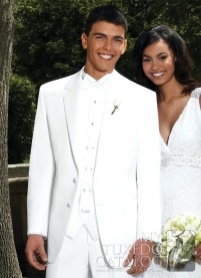 55.1       55.2      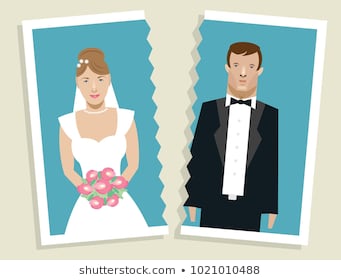 56Hoe weet ons dat Tino tydens die afloop emosioneel raak?Hoe weet ons dat Tino tydens die afloop emosioneel raak?Hoe weet ons dat Tino tydens die afloop emosioneel raak?57Watter belofte maak Tino aan homself wat aandui dat hy nou wys raak oor die tipe pa wat hy eendag wil wees?Watter belofte maak Tino aan homself wat aandui dat hy nou wys raak oor die tipe pa wat hy eendag wil wees?Watter belofte maak Tino aan homself wat aandui dat hy nou wys raak oor die tipe pa wat hy eendag wil wees?VRAE EN ANTWOORDE: LITERêRE ASPEKTE:VRAE EN ANTWOORDE: LITERêRE ASPEKTE:VRAE EN ANTWOORDE: LITERêRE ASPEKTE:VRAE EN ANTWOORDE: LITERêRE ASPEKTE:EKSPOSISIE:EKSPOSISIE:EKSPOSISIE:EKSPOSISIE:1Watter tipe verteller kry ons in hierdie verhaal?Watter tipe verteller kry ons in hierdie verhaal?Watter tipe verteller kry ons in hierdie verhaal?Beperkte derdepersoonvertellerBeperkte derdepersoonvertellerBeperkte derdepersoonverteller2Waarom is hierdie tipe verteller “beperk”?Waarom is hierdie tipe verteller “beperk”?Waarom is hierdie tipe verteller “beperk”?Ons weet nie hoe die ander karakters voel en waaroor hulle dink nie.Ons weet nie hoe die ander karakters voel en waaroor hulle dink nie.Ons weet nie hoe die ander karakters voel en waaroor hulle dink nie.3Beskryf watter effek Martin as antagonis op Tino het?Beskryf watter effek Martin as antagonis op Tino het?Beskryf watter effek Martin as antagonis op Tino het?Hy dryf gedurig vir Tino in ’n hoek en forseer hom om te lieg.Hy dryf gedurig vir Tino in ’n hoek en forseer hom om te lieg.Hy dryf gedurig vir Tino in ’n hoek en forseer hom om te lieg.4Waarna smag (long) Tino?Waarna smag (long) Tino?Waarna smag (long) Tino?Na ’n pa in sy lewe.Na ’n pa in sy lewe.Na ’n pa in sy lewe.5Waarom is die eerste gedeelte (eksposisie) in kursief?Waarom is die eerste gedeelte (eksposisie) in kursief?Waarom is die eerste gedeelte (eksposisie) in kursief?Dit is Tino se gedagtes terwyl hy dagdroom.Dit is Tino se gedagtes terwyl hy dagdroom.Dit is Tino se gedagtes terwyl hy dagdroom.6Waaroor droom Tino?Waaroor droom Tino?Waaroor droom Tino?Hy droom dat hy ’n goeie rugbyspeler is en dat sy pa met trots sy wedstryde bywoon.Hy droom dat hy ’n goeie rugbyspeler is en dat sy pa met trots sy wedstryde bywoon.Hy droom dat hy ’n goeie rugbyspeler is en dat sy pa met trots sy wedstryde bywoon.7Met watter bekende rugbyveld vergelyk Tino die veld in sy dagdroom?Met watter bekende rugbyveld vergelyk Tino die veld in sy dagdroom?Met watter bekende rugbyveld vergelyk Tino die veld in sy dagdroom?Met NuwelandMet NuwelandMet Nuweland8Hoeveel punte het Tino vir sy span in sy dagdroom aangeteken?Hoeveel punte het Tino vir sy span in sy dagdroom aangeteken?Hoeveel punte het Tino vir sy span in sy dagdroom aangeteken?15 punte15 punte15 punte9Wat doen Tino se spanmaats in sy dagdroom wat bewys dat hul trots op hom is?Wat doen Tino se spanmaats in sy dagdroom wat bewys dat hul trots op hom is?Wat doen Tino se spanmaats in sy dagdroom wat bewys dat hul trots op hom is?Hul omhels hom uitgelate.Hul omhels hom uitgelate.Hul omhels hom uitgelate.AANLOOPAANLOOPAANLOOPAANLOOP10Wie se stem ruk hom uit sy dafdroom?Wie se stem ruk hom uit sy dafdroom?Wie se stem ruk hom uit sy dafdroom?MartinMartinMartin11Watter stylfiguur kry ons in die volgende sin: Die stem draf onder die pawiljoen in en verdwyn. Watter stylfiguur kry ons in die volgende sin: Die stem draf onder die pawiljoen in en verdwyn. Watter stylfiguur kry ons in die volgende sin: Die stem draf onder die pawiljoen in en verdwyn. MetonimiaMetonimiaMetonimia12Hoe weet ons dat Tino nie daardie dag in die wedstryd gespeel het nie?Hoe weet ons dat Tino nie daardie dag in die wedstryd gespeel het nie?Hoe weet ons dat Tino nie daardie dag in die wedstryd gespeel het nie?Hy het op die bank langs die kantlyn gesit.Hy het op die bank langs die kantlyn gesit.Hy het op die bank langs die kantlyn gesit.13Watter beeldspraak kom in die volgende reël voor: “Hy verbeel hom hy kan hoor hoe die gras weer asemhaal na dié wedstryd.”Watter beeldspraak kom in die volgende reël voor: “Hy verbeel hom hy kan hoor hoe die gras weer asemhaal na dié wedstryd.”Watter beeldspraak kom in die volgende reël voor: “Hy verbeel hom hy kan hoor hoe die gras weer asemhaal na dié wedstryd.”PersonifikasiePersonifikasiePersonifikasie14Wat was Tino se span se naam?Wat was Tino se span se naam?Wat was Tino se span se naam?GroenheuwelsGroenheuwelsGroenheuwels15Wat is die Afrikaanse woord vir “coach”Wat is die Afrikaanse woord vir “coach”Wat is die Afrikaanse woord vir “coach”afrigterafrigterafrigter16Beskryf Martin se stemtoon wanneer hy die volgende sê: Ten minste het hy darem ’n paar meter gehardloop vir die dag, al was dit sonder die bal.”Beskryf Martin se stemtoon wanneer hy die volgende sê: Ten minste het hy darem ’n paar meter gehardloop vir die dag, al was dit sonder die bal.”Beskryf Martin se stemtoon wanneer hy die volgende sê: Ten minste het hy darem ’n paar meter gehardloop vir die dag, al was dit sonder die bal.”SpottendSpottendSpottend17Watter effek het Martin se woorde op die res van die span wat tot Tino se verleentheid lei?Watter effek het Martin se woorde op die res van die span wat tot Tino se verleentheid lei?Watter effek het Martin se woorde op die res van die span wat tot Tino se verleentheid lei?Sy spanmaat krul van die lag./Sy spanmaats lag hom lekker uit.Sy spanmaat krul van die lag./Sy spanmaats lag hom lekker uit.Sy spanmaat krul van die lag./Sy spanmaats lag hom lekker uit.18Watter aankondiging maak die afrigter?Watter aankondiging maak die afrigter?Watter aankondiging maak die afrigter?Daar gaan ’n pa-en-seun-wedstryd plaasvind die volgende week.Daar gaan ’n pa-en-seun-wedstryd plaasvind die volgende week.Daar gaan ’n pa-en-seun-wedstryd plaasvind die volgende week.19Wat sal na die wedstryd plaasvind?Wat sal na die wedstryd plaasvind?Wat sal na die wedstryd plaasvind?’n pa-en-seun-foto teen R10 per foto.’n pa-en-seun-foto teen R10 per foto.’n pa-en-seun-foto teen R10 per foto.20Watter beeldspraak kry ons in die volgende reël: : Die span bondel soos ’n klomp sardientjies by die deur uit.”Watter beeldspraak kry ons in die volgende reël: : Die span bondel soos ’n klomp sardientjies by die deur uit.”Watter beeldspraak kry ons in die volgende reël: : Die span bondel soos ’n klomp sardientjies by die deur uit.”VergelykingVergelykingVergelyking21In watter dilemma bevind Tino homself?In watter dilemma bevind Tino homself?In watter dilemma bevind Tino homself?Hy het nie geweet hoe hy ’n pa vir die Saterdag sou kry nie.Hy het nie geweet hoe hy ’n pa vir die Saterdag sou kry nie.Hy het nie geweet hoe hy ’n pa vir die Saterdag sou kry nie.22Watter emosie het hy ervaar toe hy hieraan dink?Watter emosie het hy ervaar toe hy hieraan dink?Watter emosie het hy ervaar toe hy hieraan dink?Hy was paniekbevange. (panick stricken)Hy was paniekbevange. (panick stricken)Hy was paniekbevange. (panick stricken)23Wat was Tino se eerste leuen na die wedstryd?Wat was Tino se eerste leuen na die wedstryd?Wat was Tino se eerste leuen na die wedstryd?Hy sê vir sy afrigter dat hy en sy pa by die pa-en-seun-wedstryd sal wees.Hy sê vir sy afrigter dat hy en sy pa by die pa-en-seun-wedstryd sal wees.Hy sê vir sy afrigter dat hy en sy pa by die pa-en-seun-wedstryd sal wees.24Watter belofte maak sy afrigter aan hom as hy homself daardie week by die oefening bewys?Watter belofte maak sy afrigter aan hom as hy homself daardie week by die oefening bewys?Watter belofte maak sy afrigter aan hom as hy homself daardie week by die oefening bewys?Hy sal tydens die tweede helfte speel.Hy sal tydens die tweede helfte speel.Hy sal tydens die tweede helfte speel.25Het Tino ooit sy pa ontmoet? Ja of Nee. Gee ’n rede vir jou antwoord.Het Tino ooit sy pa ontmoet? Ja of Nee. Gee ’n rede vir jou antwoord.Het Tino ooit sy pa ontmoet? Ja of Nee. Gee ’n rede vir jou antwoord.Nee. Hy het hom slegs op die troufoto gesien.Nee. Hy het hom slegs op die troufoto gesien.Nee. Hy het hom slegs op die troufoto gesien.26Hoe voel sy ma wanner sy na haar troufoto kyk? Hoe voel sy ma wanner sy na haar troufoto kyk? Hoe voel sy ma wanner sy na haar troufoto kyk? Hartseer.Hartseer.Hartseer.27Waaroor vra hy nie meer oor sy pa nie?Waaroor vra hy nie meer oor sy pa nie?Waaroor vra hy nie meer oor sy pa nie?Dit ontstel sy ma.Dit ontstel sy ma.Dit ontstel sy ma.28Is Tino se pa dood? Ja of Nee. Gee ’n rede vir jou antwoord.Is Tino se pa dood? Ja of Nee. Gee ’n rede vir jou antwoord.Is Tino se pa dood? Ja of Nee. Gee ’n rede vir jou antwoord.Nee. Hy is iewers daarbuite.Nee. Hy is iewers daarbuite.Nee. Hy is iewers daarbuite.29Wat het Tino gedoen om voor te gee dat hy daardie dag rugby gespeel het? Noem TWEE dinge.Wat het Tino gedoen om voor te gee dat hy daardie dag rugby gespeel het? Noem TWEE dinge.Wat het Tino gedoen om voor te gee dat hy daardie dag rugby gespeel het? Noem TWEE dinge.Hy het ’n hand vol gras uit die grond getrek en sy spierwit rugbybroek daarmee groen geveë.Hy het sy rugbytrui uitgetrek, dit op die grond geggoi en daarop getrap.Hy het ’n hand vol gras uit die grond getrek en sy spierwit rugbybroek daarmee groen geveë.Hy het sy rugbytrui uitgetrek, dit op die grond geggoi en daarop getrap.Hy het ’n hand vol gras uit die grond getrek en sy spierwit rugbybroek daarmee groen geveë.Hy het sy rugbytrui uitgetrek, dit op die grond geggoi en daarop getrap.30Wat omtent Jerome impliseer dat hy besig is met onwettige dade.Wat omtent Jerome impliseer dat hy besig is met onwettige dade.Wat omtent Jerome impliseer dat hy besig is met onwettige dade.Hywerk nie maar hy hy het geld. Hy sit gereeld op die staathoeke.Hywerk nie maar hy hy het geld. Hy sit gereeld op die staathoeke.Hywerk nie maar hy hy het geld. Hy sit gereeld op die staathoeke.31Watter advies het hy aan Tino gegee.Watter advies het hy aan Tino gegee.Watter advies het hy aan Tino gegee.Hy moet skool klaarmaak.Hy moet skool klaarmaak.Hy moet skool klaarmaak.32Watter leuen vertel Tino aan Jerome rakend die wedstryd?Watter leuen vertel Tino aan Jerome rakend die wedstryd?Watter leuen vertel Tino aan Jerome rakend die wedstryd?Sy span het gewen en hy het 3 doele aangeteken. Hy was speler van die wedstryd.Sy span het gewen en hy het 3 doele aangeteken. Hy was speler van die wedstryd.Sy span het gewen en hy het 3 doele aangeteken. Hy was speler van die wedstryd.33Hoe het Jerome vir Tino beloon omdat hy “daardie dag so goed gespeel het”?Hoe het Jerome vir Tino beloon omdat hy “daardie dag so goed gespeel het”?Hoe het Jerome vir Tino beloon omdat hy “daardie dag so goed gespeel het”?Hy het hom ’n groen noot (R10) gegee.Hy het hom ’n groen noot (R10) gegee.Hy het hom ’n groen noot (R10) gegee.34Watter ander leuen vertel hy aan Jerome-hulle?Watter ander leuen vertel hy aan Jerome-hulle?Watter ander leuen vertel hy aan Jerome-hulle?Hy gaan die volgende week eerste span speel dan verwag hy R20 van Jerome-hulle.Hy gaan die volgende week eerste span speel dan verwag hy R20 van Jerome-hulle.Hy gaan die volgende week eerste span speel dan verwag hy R20 van Jerome-hulle.35Watter beeldspraak kom in die volgende reël voor, “Sy stem hardloop deur die vertrekke in die huis.”Watter beeldspraak kom in die volgende reël voor, “Sy stem hardloop deur die vertrekke in die huis.”Watter beeldspraak kom in die volgende reël voor, “Sy stem hardloop deur die vertrekke in die huis.”PersonifikasiePersonifikasiePersonifikasie36Watter werk doen sy ma?Watter werk doen sy ma?Watter werk doen sy ma?Sy is ’n verpleegster.Sy is ’n verpleegster.Sy is ’n verpleegster.37Watter effek het Tino se ma se beroep op hom? Noem DRIE dinge.Watter effek het Tino se ma se beroep op hom? Noem DRIE dinge.Watter effek het Tino se ma se beroep op hom? Noem DRIE dinge.Hulle kry selde kans om te kommunikeer/om te gesels.Hy moet snags na homself omsien.Hy moet op ’n jong ouderdom verantwoordelik wees.Hulle kry selde kans om te kommunikeer/om te gesels.Hy moet snags na homself omsien.Hy moet op ’n jong ouderdom verantwoordelik wees.Hulle kry selde kans om te kommunikeer/om te gesels.Hy moet snags na homself omsien.Hy moet op ’n jong ouderdom verantwoordelik wees.38Wie was eintlik speler van die jaar?Wie was eintlik speler van die jaar?Wie was eintlik speler van die jaar?MartinMartinMartin39Hoe weet ons dat Martin na sy pa aard?Hoe weet ons dat Martin na sy pa aard?Hoe weet ons dat Martin na sy pa aard?Sy pa was eerstespankaptein( goed in rygby).Sy pa was eerstespankaptein( goed in rygby).Sy pa was eerstespankaptein( goed in rygby).40Hoe beledig Martin openlik vir Tino?Hoe beledig Martin openlik vir Tino?Hoe beledig Martin openlik vir Tino?Hy vra of Tino se pa ook ’n sissie is soos hy.Hy vra of Tino se pa ook ’n sissie is soos hy.Hy vra of Tino se pa ook ’n sissie is soos hy.41Watter leuen vertel Tino om oor sy verleentheid te kom>Watter leuen vertel Tino om oor sy verleentheid te kom>Watter leuen vertel Tino om oor sy verleentheid te kom>Hy sê sy pa het provinsiaal gespeel.Hy sê sy pa het provinsiaal gespeel.Hy sê sy pa het provinsiaal gespeel.42Watter sarkastiese opmerking het Meneer Adonis aan Martin gemaak?Watter sarkastiese opmerking het Meneer Adonis aan Martin gemaak?Watter sarkastiese opmerking het Meneer Adonis aan Martin gemaak?Hy was welkom onm die les aan te bied.Hy was welkom onm die les aan te bied.Hy was welkom onm die les aan te bied.43Tino konfronteer sy ma en wil weet waarom hy ooit sy pa gaan sien? Waarom laat vaar hy hierdie konfrontasie?Tino konfronteer sy ma en wil weet waarom hy ooit sy pa gaan sien? Waarom laat vaar hy hierdie konfrontasie?Tino konfronteer sy ma en wil weet waarom hy ooit sy pa gaan sien? Waarom laat vaar hy hierdie konfrontasie?Sy ma se oë het begin blink.Sy ma se oë het begin blink.Sy ma se oë het begin blink.44Waarom vergelyk Tino vir Martin met ’n spinnekop?Waarom vergelyk Tino vir Martin met ’n spinnekop?Waarom vergelyk Tino vir Martin met ’n spinnekop?Marin druk hom altyd in n hoek. (Konnotatief)Marin druk hom altyd in n hoek. (Konnotatief)Marin druk hom altyd in n hoek. (Konnotatief)45Waarom, dink jy het Tino gesê dat sy pa vir WP gespeel het?Waarom, dink jy het Tino gesê dat sy pa vir WP gespeel het?Waarom, dink jy het Tino gesê dat sy pa vir WP gespeel het?WP-spelers is van die beste rugby spelers.WP-spelers is van die beste rugby spelers.WP-spelers is van die beste rugby spelers.46Waarom probeer Tino die res van die dag vir Martin vermy?Waarom probeer Tino die res van die dag vir Martin vermy?Waarom probeer Tino die res van die dag vir Martin vermy?Hy wou nie nog vra oor sy pa beantwoord nie.Hy wou nie nog vra oor sy pa beantwoord nie.Hy wou nie nog vra oor sy pa beantwoord nie.47Watter voorstel het Tino daardie Woensdag aan Jerome gemaak?Watter voorstel het Tino daardie Woensdag aan Jerome gemaak?Watter voorstel het Tino daardie Woensdag aan Jerome gemaak?Hy wou hê Jerome moes voorgee dat hy Sy pa is.Hy wou hê Jerome moes voorgee dat hy Sy pa is.Hy wou hê Jerome moes voorgee dat hy Sy pa is.48Het Jerome positief op Tino se voorstel reageer? Ja of Nee. Gee ’n rede vir jou antwoord.Het Jerome positief op Tino se voorstel reageer? Ja of Nee. Gee ’n rede vir jou antwoord.Het Jerome positief op Tino se voorstel reageer? Ja of Nee. Gee ’n rede vir jou antwoord.Nee. Hy vra vir Tino of hy mal is.Nee. Hy vra vir Tino of hy mal is.Nee. Hy vra vir Tino of hy mal is.49Waarom kon Jerome nie voorgee om Tino se pa te wees nie.Waarom kon Jerome nie voorgee om Tino se pa te wees nie.Waarom kon Jerome nie voorgee om Tino se pa te wees nie.Jerome was te jonk. Hy lyk skaars tien jaar ouer as Tino.Jerome was te jonk. Hy lyk skaars tien jaar ouer as Tino.Jerome was te jonk. Hy lyk skaars tien jaar ouer as Tino.50Noem 3 fiete oor die leuen wat Tino aan Martin vertel oor waarom sy pa ’n afwesige pa is.Noem 3 fiete oor die leuen wat Tino aan Martin vertel oor waarom sy pa ’n afwesige pa is.Noem 3 fiete oor die leuen wat Tino aan Martin vertel oor waarom sy pa ’n afwesige pa is.Hy werk in HollandHy is ’n sakeman vir ’n groot maatskappy.Hy kom slegs twee keer per jaar huis toe. Hy werk in HollandHy is ’n sakeman vir ’n groot maatskappy.Hy kom slegs twee keer per jaar huis toe. Hy werk in HollandHy is ’n sakeman vir ’n groot maatskappy.Hy kom slegs twee keer per jaar huis toe. 51Waarom. Volgens Tino, sou sy pa daardie Saterdag by die wedstryd kon wees?Waarom. Volgens Tino, sou sy pa daardie Saterdag by die wedstryd kon wees?Waarom. Volgens Tino, sou sy pa daardie Saterdag by die wedstryd kon wees?Hy was in die land.Hy was in die land.Hy was in die land.52Waar ontmoet Tino sy pa?Waar ontmoet Tino sy pa?Waar ontmoet Tino sy pa?In sy drome.In sy drome.In sy drome.53Watter besluit neem tino die Vrydag?Watter besluit neem tino die Vrydag?Watter besluit neem tino die Vrydag?Hy gaan die waarheid oor sy pa vertel.Hy gaan die waarheid oor sy pa vertel.Hy gaan die waarheid oor sy pa vertel.KLIMAKSKLIMAKSKLIMAKSKLIMAKS54Wat, dink die spreker gaan Tino doen wanneer hy op die dak klim (klimaks)?Wat, dink die spreker gaan Tino doen wanneer hy op die dak klim (klimaks)?Wat, dink die spreker gaan Tino doen wanneer hy op die dak klim (klimaks)?Hy gaan selfmoord pleeg.Hy gaan selfmoord pleeg.Hy gaan selfmoord pleeg.55Skryf EEN feit neer oor die onderstaande foto’sSkryf EEN feit neer oor die onderstaande foto’sSkryf EEN feit neer oor die onderstaande foto’s55.1       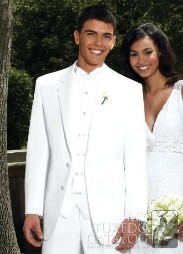 55.1       55.2      Sy ma en pa glimlag asof hul ’n geheim deel.Sy ma en pa glimlag asof hul ’n geheim deel.Tino skeur sy ouers se foto middeldeur.AFLOOPAFLOOPAFLOOPAFLOOP56Hoe weet ons dat Tino tydens die afloop emosioneel raak?Hoe weet ons dat Tino tydens die afloop emosioneel raak?Hoe weet ons dat Tino tydens die afloop emosioneel raak?Sy stem breek toe hy die foto opskeur.Sy stem breek toe hy die foto opskeur.Sy stem breek toe hy die foto opskeur.57Watter belofte maak Tino aan homself wat aandui dat hy nou wys raak oor die tipe pa wat hy eendag wil wees?Watter belofte maak Tino aan homself wat aandui dat hy nou wys raak oor die tipe pa wat hy eendag wil wees?Watter belofte maak Tino aan homself wat aandui dat hy nou wys raak oor die tipe pa wat hy eendag wil wees?Hy sal al sy seun se rugbywedstryde bywoon. Hy sal sy seun ondersteun deur ’n teenwoordige pa te wees.Hy sal al sy seun se rugbywedstryde bywoon. Hy sal sy seun ondersteun deur ’n teenwoordige pa te wees.Hy sal al sy seun se rugbywedstryde bywoon. Hy sal sy seun ondersteun deur ’n teenwoordige pa te wees.